О внесении изменений в решение Собрания депутатов Богатыревского сельского поселения Цивильского района Чувашской Республики от 27.09.2018 №47-6 «Об утверждении Положения о муниципальной службе Богатыревского сельского поселения Цивильского района Чувашской Республики»В соответствии с Федеральным законом от 16 декабря 2019 г. № 432-ФЗ «О внесении изменений в отдельные законодательные акты Российской Федерации в целях совершенствования законодательства Российской Федерации о противодействии коррупции» Собрание депутатов Богатыревского сельского поселения Цивильского района Чувашской Республики                      р е ш и л о:1. Внести в Положение о муниципальной службе  Богатыревского сельского поселения Цивильского района Чувашской Республики, утвержденное решением Собрания депутатов Богатыревского сельского поселения Цивильского района Чувашской Республики от 27.09.2018 №47-6 «Об утверждении Положения о муниципальной службе Богатыревского сельского поселения Цивильского района Чувашской Республики», следующие изменения: 1.1 в разделе 5 пункта 5.1. подпункт 2  изложить в следующей редакции:«2) участвовать в управлении коммерческой или некоммерческой организацией, за исключением следующих случаев:а) участие на безвозмездной основе в управлении политической партией, органом профессионального союза, в том числе выборным органом первичной профсоюзной организации, созданной в органе местного самоуправления, участие в съезде (конференции) или общем собрании иной общественной организации, жилищного, жилищно-строительного, гаражного кооперативов, товарищества собственников недвижимости;б) участие на безвозмездной основе в управлении некоммерческой организацией (кроме участия в управлении политической партией, органом профессионального союза, в том числе выборным органом первичной профсоюзной организации, созданной в органе местного самоуправления, участия в съезде (конференции) или общем собрании иной общественной организации, жилищного, жилищно-строительного, гаражного кооперативов, товарищества собственников недвижимости) с разрешения представителя нанимателя, которое получено в порядке, установленном законом Чувашской Республики;в) представление на безвозмездной основе интересов Богатыревского сельского поселения в Совете муниципальных образований Чувашской Республики, иных объединениях муниципальных образований, а также в их органах управления;г) представление на безвозмездной основе интересов Богатыревского сельского поселения в органах управления и ревизионной комиссии организации, учредителем (акционером, участником) которой является Богатыревское сельское поселение, в соответствии с муниципальными правовыми актами, определяющими порядок осуществления от имени Богатыревского сельского поселения полномочий учредителя организации либо порядок управления находящимися в муниципальной собственности акциями (долями в уставном капитале);д) иные случаи, предусмотренные федеральными законами;»;1.2. в разделе 5 пункта 3 дополнить подпунктом 3.1 следующего содержания:«3.1) заниматься предпринимательской деятельностью лично или через доверенных лиц;»;1.3. в разделе 11 абзац 2 подпункта 11.5 изложить в следующей редакции:«Порядок применения и снятия дисциплинарных взысканий определяется трудовым законодательством, за исключением случаев, предусмотренных Федеральным законом «О муниципальной службе в Российской Федерации.»;1.4. в разделе 11 пункт 11.11 изложить в следующей редакции:«11.11. Взыскания, предусмотренные разделами 6, 8 и пунктом 11.4 настоящего Положения, применяются не позднее шести месяцев со дня поступления информации о совершении муниципальным служащим коррупционного правонарушения, не считая периодов временной нетрудоспособности муниципального служащего, нахождения его в отпуске, и не позднее трех лет со дня совершения им коррупционного правонарушения. В указанные сроки не включается время производства по уголовному делу.».2. Настоящее решение вступает в силу после его официального опубликования (обнародования) «Вестник Богатыревского сельского поселения».Председатель Собрания депутатов	Богатыревского сельского поселенияЦивильского района Чувашской Республики                          А.А.Ксенофонтова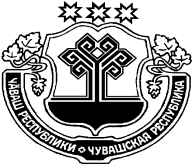 